O B J E D N Á V K Ačíslo :  348/2023ObjednatelObjednatelIČO:IČO:00064289DIČ:CZ00064289CZ00064289CZ00064289CZ00064289CZ00064289CZ00064289CZ00064289CZ00064289CZ00064289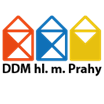 Dům dětí a mládeže hlavního města PrahyDům dětí a mládeže hlavního města PrahyDům dětí a mládeže hlavního města PrahyDům dětí a mládeže hlavního města PrahyDům dětí a mládeže hlavního města PrahyDům dětí a mládeže hlavního města PrahyDům dětí a mládeže hlavního města PrahyDům dětí a mládeže hlavního města PrahyDům dětí a mládeže hlavního města PrahyDům dětí a mládeže hlavního města PrahyDům dětí a mládeže hlavního města PrahyDům dětí a mládeže hlavního města PrahyDům dětí a mládeže hlavního města PrahyKarlínské náměstí 7Karlínské náměstí 7Karlínské náměstí 7Karlínské náměstí 7Karlínské náměstí 7Karlínské náměstí 7Karlínské náměstí 7Karlínské náměstí 7186 00  Praha186 00  Praha186 00  Praha186 00  Praha186 00  Praha186 00  PrahaDodavatelDodavatelIČO:62591061DIČ:Ing. Jan BalíčekIng. Jan BalíčekIng. Jan BalíčekIng. Jan BalíčekIng. Jan BalíčekIng. Jan BalíčekBankovní spojeníBankovní spojeníKe Konstruktivě 878/6Ke Konstruktivě 878/6Ke Konstruktivě 878/6Ke Konstruktivě 878/6Ke Konstruktivě 878/6Ke Konstruktivě 878/6Číslo účtuČíslo účtu2000150008/60002000150008/60002000150008/60002000150008/60002000150008/6000StodůlkyStodůlkyStodůlkyStodůlkyStodůlkyStodůlky155  00  Praha155  00  Praha155  00  Praha155  00  Praha155  00  Praha155  00  PrahaObjednáváme:Objednáváme:Objednáváme:TDITDITDITDITDITDITDITDITDITDITDITDI
Objednáváme u Vás TDI na akci "Oprava komunikace a parkovacího stání, Turistická základna DDM hl.m.Prahy , 
Lhotka u Mělníka"


Celková částka    Kč 57000,-  bez DPH


Místo dodání:
DDM hl.m.Prahy 
Turistická základna 
Lhotka u Mělníka 
277 31  Velký Borek


Kontaktní osoba:
Lhotka u Mělníka
Karolína Čížková
tel. 604464205

Vedoucí ubytovacího zařízení /Praha/
Eva Drábková
tel. 777706593


objednávka bude zveřejněna ve veřejně přístupné elektronické databázi smluv.

Akceptovaná objednávka nabývá účinnosti nejdříve dnem uveřejnění v registru smluv.

Plnění předmětu této objednávky před její účinností se považuje za plnění podle této akceptované
objednávky a
práva a povinnosti z ní vzniklé se řídí touto objednávkou.

Akceptace objednávky:


Tuto objednávku akceptuji v plném rozsahu.

Dne:     20.10.2023                 Jméno  :Jan Balíček
                          Podpis 


Vystavila: Slouková Vlasta

Schálil: Ing. Mgr. Libor Bezděk
Objednáváme u Vás TDI na akci "Oprava komunikace a parkovacího stání, Turistická základna DDM hl.m.Prahy , 
Lhotka u Mělníka"


Celková částka    Kč 57000,-  bez DPH


Místo dodání:
DDM hl.m.Prahy 
Turistická základna 
Lhotka u Mělníka 
277 31  Velký Borek


Kontaktní osoba:
Lhotka u Mělníka
Karolína Čížková
tel. 604464205

Vedoucí ubytovacího zařízení /Praha/
Eva Drábková
tel. 777706593


objednávka bude zveřejněna ve veřejně přístupné elektronické databázi smluv.

Akceptovaná objednávka nabývá účinnosti nejdříve dnem uveřejnění v registru smluv.

Plnění předmětu této objednávky před její účinností se považuje za plnění podle této akceptované
objednávky a
práva a povinnosti z ní vzniklé se řídí touto objednávkou.

Akceptace objednávky:


Tuto objednávku akceptuji v plném rozsahu.

Dne:     20.10.2023                 Jméno  :Jan Balíček
                          Podpis 


Vystavila: Slouková Vlasta

Schálil: Ing. Mgr. Libor Bezděk
Objednáváme u Vás TDI na akci "Oprava komunikace a parkovacího stání, Turistická základna DDM hl.m.Prahy , 
Lhotka u Mělníka"


Celková částka    Kč 57000,-  bez DPH


Místo dodání:
DDM hl.m.Prahy 
Turistická základna 
Lhotka u Mělníka 
277 31  Velký Borek


Kontaktní osoba:
Lhotka u Mělníka
Karolína Čížková
tel. 604464205

Vedoucí ubytovacího zařízení /Praha/
Eva Drábková
tel. 777706593


objednávka bude zveřejněna ve veřejně přístupné elektronické databázi smluv.

Akceptovaná objednávka nabývá účinnosti nejdříve dnem uveřejnění v registru smluv.

Plnění předmětu této objednávky před její účinností se považuje za plnění podle této akceptované
objednávky a
práva a povinnosti z ní vzniklé se řídí touto objednávkou.

Akceptace objednávky:


Tuto objednávku akceptuji v plném rozsahu.

Dne:     20.10.2023                 Jméno  :Jan Balíček
                          Podpis 


Vystavila: Slouková Vlasta

Schálil: Ing. Mgr. Libor Bezděk
Objednáváme u Vás TDI na akci "Oprava komunikace a parkovacího stání, Turistická základna DDM hl.m.Prahy , 
Lhotka u Mělníka"


Celková částka    Kč 57000,-  bez DPH


Místo dodání:
DDM hl.m.Prahy 
Turistická základna 
Lhotka u Mělníka 
277 31  Velký Borek


Kontaktní osoba:
Lhotka u Mělníka
Karolína Čížková
tel. 604464205

Vedoucí ubytovacího zařízení /Praha/
Eva Drábková
tel. 777706593


objednávka bude zveřejněna ve veřejně přístupné elektronické databázi smluv.

Akceptovaná objednávka nabývá účinnosti nejdříve dnem uveřejnění v registru smluv.

Plnění předmětu této objednávky před její účinností se považuje za plnění podle této akceptované
objednávky a
práva a povinnosti z ní vzniklé se řídí touto objednávkou.

Akceptace objednávky:


Tuto objednávku akceptuji v plném rozsahu.

Dne:     20.10.2023                 Jméno  :Jan Balíček
                          Podpis 


Vystavila: Slouková Vlasta

Schálil: Ing. Mgr. Libor Bezděk
Objednáváme u Vás TDI na akci "Oprava komunikace a parkovacího stání, Turistická základna DDM hl.m.Prahy , 
Lhotka u Mělníka"


Celková částka    Kč 57000,-  bez DPH


Místo dodání:
DDM hl.m.Prahy 
Turistická základna 
Lhotka u Mělníka 
277 31  Velký Borek


Kontaktní osoba:
Lhotka u Mělníka
Karolína Čížková
tel. 604464205

Vedoucí ubytovacího zařízení /Praha/
Eva Drábková
tel. 777706593


objednávka bude zveřejněna ve veřejně přístupné elektronické databázi smluv.

Akceptovaná objednávka nabývá účinnosti nejdříve dnem uveřejnění v registru smluv.

Plnění předmětu této objednávky před její účinností se považuje za plnění podle této akceptované
objednávky a
práva a povinnosti z ní vzniklé se řídí touto objednávkou.

Akceptace objednávky:


Tuto objednávku akceptuji v plném rozsahu.

Dne:     20.10.2023                 Jméno  :Jan Balíček
                          Podpis 


Vystavila: Slouková Vlasta

Schálil: Ing. Mgr. Libor Bezděk
Objednáváme u Vás TDI na akci "Oprava komunikace a parkovacího stání, Turistická základna DDM hl.m.Prahy , 
Lhotka u Mělníka"


Celková částka    Kč 57000,-  bez DPH


Místo dodání:
DDM hl.m.Prahy 
Turistická základna 
Lhotka u Mělníka 
277 31  Velký Borek


Kontaktní osoba:
Lhotka u Mělníka
Karolína Čížková
tel. 604464205

Vedoucí ubytovacího zařízení /Praha/
Eva Drábková
tel. 777706593


objednávka bude zveřejněna ve veřejně přístupné elektronické databázi smluv.

Akceptovaná objednávka nabývá účinnosti nejdříve dnem uveřejnění v registru smluv.

Plnění předmětu této objednávky před její účinností se považuje za plnění podle této akceptované
objednávky a
práva a povinnosti z ní vzniklé se řídí touto objednávkou.

Akceptace objednávky:


Tuto objednávku akceptuji v plném rozsahu.

Dne:     20.10.2023                 Jméno  :Jan Balíček
                          Podpis 


Vystavila: Slouková Vlasta

Schálil: Ing. Mgr. Libor Bezděk
Objednáváme u Vás TDI na akci "Oprava komunikace a parkovacího stání, Turistická základna DDM hl.m.Prahy , 
Lhotka u Mělníka"


Celková částka    Kč 57000,-  bez DPH


Místo dodání:
DDM hl.m.Prahy 
Turistická základna 
Lhotka u Mělníka 
277 31  Velký Borek


Kontaktní osoba:
Lhotka u Mělníka
Karolína Čížková
tel. 604464205

Vedoucí ubytovacího zařízení /Praha/
Eva Drábková
tel. 777706593


objednávka bude zveřejněna ve veřejně přístupné elektronické databázi smluv.

Akceptovaná objednávka nabývá účinnosti nejdříve dnem uveřejnění v registru smluv.

Plnění předmětu této objednávky před její účinností se považuje za plnění podle této akceptované
objednávky a
práva a povinnosti z ní vzniklé se řídí touto objednávkou.

Akceptace objednávky:


Tuto objednávku akceptuji v plném rozsahu.

Dne:     20.10.2023                 Jméno  :Jan Balíček
                          Podpis 


Vystavila: Slouková Vlasta

Schálil: Ing. Mgr. Libor Bezděk
Objednáváme u Vás TDI na akci "Oprava komunikace a parkovacího stání, Turistická základna DDM hl.m.Prahy , 
Lhotka u Mělníka"


Celková částka    Kč 57000,-  bez DPH


Místo dodání:
DDM hl.m.Prahy 
Turistická základna 
Lhotka u Mělníka 
277 31  Velký Borek


Kontaktní osoba:
Lhotka u Mělníka
Karolína Čížková
tel. 604464205

Vedoucí ubytovacího zařízení /Praha/
Eva Drábková
tel. 777706593


objednávka bude zveřejněna ve veřejně přístupné elektronické databázi smluv.

Akceptovaná objednávka nabývá účinnosti nejdříve dnem uveřejnění v registru smluv.

Plnění předmětu této objednávky před její účinností se považuje za plnění podle této akceptované
objednávky a
práva a povinnosti z ní vzniklé se řídí touto objednávkou.

Akceptace objednávky:


Tuto objednávku akceptuji v plném rozsahu.

Dne:     20.10.2023                 Jméno  :Jan Balíček
                          Podpis 


Vystavila: Slouková Vlasta

Schálil: Ing. Mgr. Libor Bezděk
Objednáváme u Vás TDI na akci "Oprava komunikace a parkovacího stání, Turistická základna DDM hl.m.Prahy , 
Lhotka u Mělníka"


Celková částka    Kč 57000,-  bez DPH


Místo dodání:
DDM hl.m.Prahy 
Turistická základna 
Lhotka u Mělníka 
277 31  Velký Borek


Kontaktní osoba:
Lhotka u Mělníka
Karolína Čížková
tel. 604464205

Vedoucí ubytovacího zařízení /Praha/
Eva Drábková
tel. 777706593


objednávka bude zveřejněna ve veřejně přístupné elektronické databázi smluv.

Akceptovaná objednávka nabývá účinnosti nejdříve dnem uveřejnění v registru smluv.

Plnění předmětu této objednávky před její účinností se považuje za plnění podle této akceptované
objednávky a
práva a povinnosti z ní vzniklé se řídí touto objednávkou.

Akceptace objednávky:


Tuto objednávku akceptuji v plném rozsahu.

Dne:     20.10.2023                 Jméno  :Jan Balíček
                          Podpis 


Vystavila: Slouková Vlasta

Schálil: Ing. Mgr. Libor Bezděk
Objednáváme u Vás TDI na akci "Oprava komunikace a parkovacího stání, Turistická základna DDM hl.m.Prahy , 
Lhotka u Mělníka"


Celková částka    Kč 57000,-  bez DPH


Místo dodání:
DDM hl.m.Prahy 
Turistická základna 
Lhotka u Mělníka 
277 31  Velký Borek


Kontaktní osoba:
Lhotka u Mělníka
Karolína Čížková
tel. 604464205

Vedoucí ubytovacího zařízení /Praha/
Eva Drábková
tel. 777706593


objednávka bude zveřejněna ve veřejně přístupné elektronické databázi smluv.

Akceptovaná objednávka nabývá účinnosti nejdříve dnem uveřejnění v registru smluv.

Plnění předmětu této objednávky před její účinností se považuje za plnění podle této akceptované
objednávky a
práva a povinnosti z ní vzniklé se řídí touto objednávkou.

Akceptace objednávky:


Tuto objednávku akceptuji v plném rozsahu.

Dne:     20.10.2023                 Jméno  :Jan Balíček
                          Podpis 


Vystavila: Slouková Vlasta

Schálil: Ing. Mgr. Libor Bezděk
Objednáváme u Vás TDI na akci "Oprava komunikace a parkovacího stání, Turistická základna DDM hl.m.Prahy , 
Lhotka u Mělníka"


Celková částka    Kč 57000,-  bez DPH


Místo dodání:
DDM hl.m.Prahy 
Turistická základna 
Lhotka u Mělníka 
277 31  Velký Borek


Kontaktní osoba:
Lhotka u Mělníka
Karolína Čížková
tel. 604464205

Vedoucí ubytovacího zařízení /Praha/
Eva Drábková
tel. 777706593


objednávka bude zveřejněna ve veřejně přístupné elektronické databázi smluv.

Akceptovaná objednávka nabývá účinnosti nejdříve dnem uveřejnění v registru smluv.

Plnění předmětu této objednávky před její účinností se považuje za plnění podle této akceptované
objednávky a
práva a povinnosti z ní vzniklé se řídí touto objednávkou.

Akceptace objednávky:


Tuto objednávku akceptuji v plném rozsahu.

Dne:     20.10.2023                 Jméno  :Jan Balíček
                          Podpis 


Vystavila: Slouková Vlasta

Schálil: Ing. Mgr. Libor Bezděk
Objednáváme u Vás TDI na akci "Oprava komunikace a parkovacího stání, Turistická základna DDM hl.m.Prahy , 
Lhotka u Mělníka"


Celková částka    Kč 57000,-  bez DPH


Místo dodání:
DDM hl.m.Prahy 
Turistická základna 
Lhotka u Mělníka 
277 31  Velký Borek


Kontaktní osoba:
Lhotka u Mělníka
Karolína Čížková
tel. 604464205

Vedoucí ubytovacího zařízení /Praha/
Eva Drábková
tel. 777706593


objednávka bude zveřejněna ve veřejně přístupné elektronické databázi smluv.

Akceptovaná objednávka nabývá účinnosti nejdříve dnem uveřejnění v registru smluv.

Plnění předmětu této objednávky před její účinností se považuje za plnění podle této akceptované
objednávky a
práva a povinnosti z ní vzniklé se řídí touto objednávkou.

Akceptace objednávky:


Tuto objednávku akceptuji v plném rozsahu.

Dne:     20.10.2023                 Jméno  :Jan Balíček
                          Podpis 


Vystavila: Slouková Vlasta

Schálil: Ing. Mgr. Libor Bezděk
Objednáváme u Vás TDI na akci "Oprava komunikace a parkovacího stání, Turistická základna DDM hl.m.Prahy , 
Lhotka u Mělníka"


Celková částka    Kč 57000,-  bez DPH


Místo dodání:
DDM hl.m.Prahy 
Turistická základna 
Lhotka u Mělníka 
277 31  Velký Borek


Kontaktní osoba:
Lhotka u Mělníka
Karolína Čížková
tel. 604464205

Vedoucí ubytovacího zařízení /Praha/
Eva Drábková
tel. 777706593


objednávka bude zveřejněna ve veřejně přístupné elektronické databázi smluv.

Akceptovaná objednávka nabývá účinnosti nejdříve dnem uveřejnění v registru smluv.

Plnění předmětu této objednávky před její účinností se považuje za plnění podle této akceptované
objednávky a
práva a povinnosti z ní vzniklé se řídí touto objednávkou.

Akceptace objednávky:


Tuto objednávku akceptuji v plném rozsahu.

Dne:     20.10.2023                 Jméno  :Jan Balíček
                          Podpis 


Vystavila: Slouková Vlasta

Schálil: Ing. Mgr. Libor Bezděk
Objednáváme u Vás TDI na akci "Oprava komunikace a parkovacího stání, Turistická základna DDM hl.m.Prahy , 
Lhotka u Mělníka"


Celková částka    Kč 57000,-  bez DPH


Místo dodání:
DDM hl.m.Prahy 
Turistická základna 
Lhotka u Mělníka 
277 31  Velký Borek


Kontaktní osoba:
Lhotka u Mělníka
Karolína Čížková
tel. 604464205

Vedoucí ubytovacího zařízení /Praha/
Eva Drábková
tel. 777706593


objednávka bude zveřejněna ve veřejně přístupné elektronické databázi smluv.

Akceptovaná objednávka nabývá účinnosti nejdříve dnem uveřejnění v registru smluv.

Plnění předmětu této objednávky před její účinností se považuje za plnění podle této akceptované
objednávky a
práva a povinnosti z ní vzniklé se řídí touto objednávkou.

Akceptace objednávky:


Tuto objednávku akceptuji v plném rozsahu.

Dne:     20.10.2023                 Jméno  :Jan Balíček
                          Podpis 


Vystavila: Slouková Vlasta

Schálil: Ing. Mgr. Libor Bezděk
Objednáváme u Vás TDI na akci "Oprava komunikace a parkovacího stání, Turistická základna DDM hl.m.Prahy , 
Lhotka u Mělníka"


Celková částka    Kč 57000,-  bez DPH


Místo dodání:
DDM hl.m.Prahy 
Turistická základna 
Lhotka u Mělníka 
277 31  Velký Borek


Kontaktní osoba:
Lhotka u Mělníka
Karolína Čížková
tel. 604464205

Vedoucí ubytovacího zařízení /Praha/
Eva Drábková
tel. 777706593


objednávka bude zveřejněna ve veřejně přístupné elektronické databázi smluv.

Akceptovaná objednávka nabývá účinnosti nejdříve dnem uveřejnění v registru smluv.

Plnění předmětu této objednávky před její účinností se považuje za plnění podle této akceptované
objednávky a
práva a povinnosti z ní vzniklé se řídí touto objednávkou.

Akceptace objednávky:


Tuto objednávku akceptuji v plném rozsahu.

Dne:     20.10.2023                 Jméno  :Jan Balíček
                          Podpis 


Vystavila: Slouková Vlasta

Schálil: Ing. Mgr. Libor BezděkV  PrazeV  PrazeDne:20.10.2023Vyřizuje:Telefon:E-mail:Potvrzenou objednávku vraťte na výše uvedenou adresuPotvrzenou objednávku vraťte na výše uvedenou adresu